Accessible Interviewing Checklist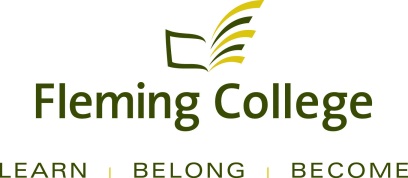 Hiring Managers should consider the following checklist of accessibility issues to ensure that all candidates have an equal opportunity to participate in recruiting competitions.Location of the interviewCan an applicant with a disability access your facilities? Example: Is your office accessible to an individual who uses a mobility aid (e.g., a walker or wheelchair)? If not, consider having the interview at an alternative location. Format of the skills assessment testsAre your assessment tests accessible to an applicant with a disability?  Do the tests allow a candidate to demonstrate their knowledge and skills?  Example: Are your computerized tests accessible to an individual with vision loss who uses a screen reader?  Does the candidate have reading challenges?  Consider conducting an oral test or using text-to-speech software. Room set-up for in-person interviewIs your interviewing room set up in an accessible fashion? Example: An individual with hearing loss may require a brightly lit room (in order to lip-read, if necessary) or one that is quiet (to minimize distractions) so they can perform at their best. Interviewing timelinesCan an individual with a disability perform, in the interview, within the timelines expected? Example: A health issue can sometimes make it difficult for a person with a disability to perform successfully during short, timed interviews, which can involve a considerable amount of stress. Consider stretching out your timelines for individual interviews, extending the time between interview rounds, or providing additional time on skills tests. SupportCan an individual with a disability bring a support person to an interview?  Example: A person with a developmental disability may have support workers or family members who assist them.  Consider allowing a support worker/family member to attend the interview, as they may have additional or more detailed information about the candidate’s abilities and may ask questions that the applicant has not had a chance to consider. PaperworkCan the individual fill out any paperwork that is required?  Example: An individual with vision loss or a learning disability may have trouble filling out a written form.  Consider having a staff member available to assist the applicant in filling out any required forms.